University of Illinois Springfield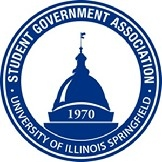 Student Government Association Resolution #12Resolution Title: SGA to provide a prize for UIS GOT TALENTResolution Sponsor: Emmanuelle YakanaWhereas, Student Government Association aims to serve the student body of UIS.Whereas, SGA understands that united leaders shine brighter.  Whereas, the UIS GOT TALENT will bring our UIS community together.Whereas, the UIS GOT TALENT will show case the diverse talents of UIS students. Whereas, SGA funds can only be used for UIS students.Whereas, SGA’s remaining funds can be responsibly put to use. Therefore, Be It Resolved, that $200 of the SGA budget be used to help provide prizes for the UIS GOT TALENT. Therefore, Be it Further Resolved, that all unused funds be returned to the Student Government Association.___________________                                                          ______________________Signature of Secretary							Signature of President